IEEE P802.11
Wireless LANs	Abstract	This submission proposes resolutions for following 40 CIDs received for TGbe CC34:2294, 1858, 1859, 1034, 2149, 1861, 2831, 1833, 1863, 1860, 2586, 2183, 1799, 1035, 2451, 1036, 1050, 1778, 2165, 2489, 1864, 1919, 3315, 1184, 1185, 2866, 3335, 2309, 2964, 2472, 2296, 2868, 2167, 3021, 3212, 3369, 3370, 1005, 1896, 3016TGbe editor: Please note Baseline is 11be D0.4.Revisions:Rev 0: Initial version of the document.Rev 1: Revised based on feedback from several members – added as co-authorsAdded CID 3016 to the list of resolved comments based on discussion with XiaofeiRev 2: Revised based on further feedback from InsunThe following CIDs are transferred from Insun since they are resolved in this contribution1799, 1050, 1778, 2165, 2489Interpretation of a Motion to AdoptA motion to approve this submission means that the editing instructions and any changed or added material are actioned in the TGbe Draft. This introduction is not part of the adopted material.Editing instructions formatted like this are intended to be copied into the TGbe Draft (i.e. they are instructions to the 802.11 editor on how to merge the text with the baseline documents).TGbe Editor: Editing instructions preceded by “TGbe Editor” are instructions to the TGbe editor to modify existing material in the TGbe draft. As a result of adopting the changes, the TGbe editor will execute the instructions rather than copy them to the TGbe Draft.PART A [9 CIDs: 2294 1858 1859 1034 2149 1861 2831 1833 1863]35.3.2  multi-link information[CID 2294]35.3.2.1 GeneralTGbe editor: Please move the following two paragraphs to clause 35.3.2.2 as shown below:[CID 1858][CID 1858]TGbe editor: Please add the following paragraph before the last paragraph in this subclause shown below:[CID 1833]TGbe editor: Please moved the following to clause 35.3.2.1 from 35.3.2.2 as the last paragraph with changes as shown below:[CID 1859][CID 1034, 2149, 1861, 1833, 2831]35.3.2.2 or partial [CID 1859]TGbe editor: Please move the 1st paragraph of this subclause to clause 35.3.2.1 as shown below:[CID 1034, 2149, 1861, 1833, 1859]TGbe editor: Please add the following two paragraphs after the paragraph starting “A reporting STA affiliated with an MLD shall set the Complete Profile subfield…” in this subclause as shown below:[CID 1833][CID 1858]TGbe editor: Please add the following paragraphs after the paragraph starting “The complete information of a reported STA …” as shown below:[CID 1034, 2149, 1861, 2831][CID 1863][CID 1858][CID 1034, 1833, 2149, 1861, 2831]35.3.4.2 Use of ML probe request and responseTGbe: Please delete the following paragraph to clause 35.3.2.2 [CID 1034, 2149, 1861, 2831]9.3.3.11 Authentication frame format	Insert a new row to Table 9-40 (Authentication frame body):.	Table 9-40—Authentication frame body[CID 1863]PART B [20 CID: 1860 2586 2183 1799 1035 2451 1050 1778 2165 2489 1036 1864 1919 3315 1184 1185 2866 3335 2309 2964]35.3.2.2 Complete or partial per-STA profileTGbe: Please delete the following NOTE after the paragraph starting “An AP affiliated with an AP MLD shall include, in (Re)Association Response frame” as shown belowTGbe: Please move the following paragraph and figure from clause 35.3.2.3 to this clause after the paragraph starting “An AP affiliated with an AP MLD shall include, in (Re)Association Response frame” and apply additional changes to the text and the figure as shown below:[CID 1860]When carried in a Management frame transmitted an MLD, each Per-STA Profile subelement that is a complete profile shall of follow:[CID 1035, 2451]he STA Control field[CID 2451][CID 2451][CID 1035, 2451][CID 2451][CID 1036, 1864, 2451, 2964]If the reporting STA is an AP, [CID 2586]elements [CID 1184]in the order defined in [CID 1036, 2451]If the reporting STA is a non-AP, [CID 2586]elements [CID 1184]in the order defined in Table 9-34 (Association Request frame body)[CID 1035][CID 1035]When included, the Non-Inheritance element appears as the last element in the profile and carries a list of elements that are not inherited by the reported STA from the reporting STA.[CID 1860, 1184, 1185, 2866, 3335, 2309, 2964]An example of a Basic variant Multi-Link element containing a complete per-STA profile is shown in Figure 35-1 ().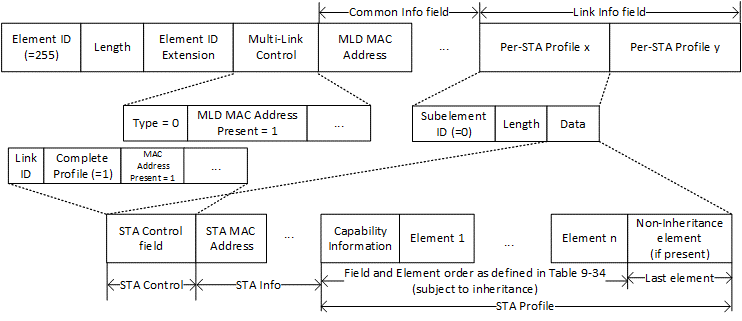 Figure 35-1 – [CID 1860, 1035, 1864, 1184, 1185, 2866, 3335, 2309, 2964, 1050, 1778, 2165, 2489]TGbe editor: Please insert the paragraph below Figure 35-1 as shown below:[CID 1184, 1185, 2866, 3335, 2309, 2964]In Figure 35-1 (Example of Basic variant Multi-Link element in an Association Request Frame), a STA affiliated with a non-AP MLD transmits an Association Request frame which includes Basic variant Multi-Link element that carries the complete profile of two other STAs affiliated with its non-AP MLD (STA x and STA y). The figure expands the Per-STA profile for one of the reported STA. The Type subfield of the Multi-Link Control field is set to 0 to indicate that the Multi-Link element is a Basic variant Multi-Link element. The Common Info field carries information that applies to the MLD level as described in 9.4.2.295b.2 (Basic variant Multi-Link element). In this example, only the MLD MAC Address field is shown. However, there can be other fields present in the Common Info portion whose presence is signaled via the subfields in the Multi-Link Control field. Each Per-STA Profile subelement in the Link Info field carries the complete profile, with inheritance applied, of a reported STA affiliated with the non-AP MLD. Each Per-STA Profile subelement carries the STA Control field as the first field, followed by the STA Info field and the STA Profile field. In this example, only the STA MAC Address field is shown. However, there can be other fields present in the STA Info portion whose presence is signaled via the subfields in the STA Control field. The STA Profile field carries variable number of fields and elements in the order defined in Table 9-34 with inheritance applied (see 35.3.2.3 (Inheritance in a per-STA profile)).9.4.2.295b.2 Basic variant Multi-Link element[CID 1035, 2183, 2451, 1799, 1050, 1778, 2165, 2489]TGbe editor: Please update the text after Table 9-322an as follows: Each Per-STA Profile subelement starts with STA Control field followed by as defined in 35.3.2 (Container for multi-link information). TGbe editor: The TBDs shown in figures 9-788xx and 9-788ej are not introduced by this document (i.e., they are inherited from D0.4). Document 11-21/506 is providing a resolution to remove the TBDs: The format of the STA Control field is defined in Figure 9-788ej (STA Control field format).Figure 9-788ej—STA Control field formatTGbe editor: Please insert the following paragraphs after the paragraph starting: “The Complete Profile subfield is…” as follows: The MAC Address Present subfield indicates the presence of the STA MAC Address subfield in the STA Info field and is set to 1 if the STA MAC Address subfield is present in the STA Info field; otherwise set to 0. The Beacon Interval Present subfield indicates the presence of the Beacon Interval subfield in the STA Info field and is set to 1 if the Beacon Interval subfield is present in the STA Info field; otherwise set to 0. A non-AP STA sets the Beacon Interval Present subfield to 0 in transmitted Basic variant Multi-Link element.The DTIM Info Present subfield indicates the presence of the DTIM Info subfield in the STA Info field and is set to 1 if the DTIM Info subfield is present in the STA Info field; otherwise set to 0. A non-AP STA sets the DTIM Info Present subfield to 0 in transmitted Basic variant Multi-Link element.TGbe editor: Please delete “Other subfields are TBD.” and insert the following paragraphs as shown below: The STA Info field consists of zero or more fields whose presence is indicated by the subfields of the STA Control field. The subfields in the STA Info field appear in the same order as their corresponding presence subfield in the STA Control field.The STA MAC Address subfield of the STA Info field carries the MAC address of the STA affiliated with the MLD that can operate on the link identified by the Link ID subfield. The format of the STA MAC Address field is defined in Figure 9-788xx (STA MAC Address subfield format).Figure 9-788xx—STA MAC Address subfield formatThe Beacon Interval subfield of the STA Info field is defined in 9.4.1.3 (Beacon Interval field).The DTIM Info subfield of the STA Info field has the format as defined in Figure 9-788xx (DTIM Info subfield format).Figure 9-788xx—DTIM Info subfield formatThe DTIM Period field and the DTIM Count field are defined in 9.4.2.5 (TIM element).The contents of the STA Profile field when a STA affiliated with an MLD transmits the Basic variant Multi-Link element are defined in clause 35.3.2.29.4.2.295b.3 Probe Request variant Multi-Link element[CID 1035, 2451, 2183, 1799, 1050, 1778, 2165, 2489]TGbe editor: Please update the add the following paragraph in this subclause as shown below: The  field contains zero or more Per-STA Profile subelements as defined in 9.4.2.295b.2 (Basic variant Multi-Link element). Each Per-STA Profile subelement starts with a STA Control field as defined in . 35.3.2.3 Inheritance in a per-STA profile[CID 1860]TGbe editor: Please move the following text and Figure 35-1 to clause 35.3.2.2 as shown below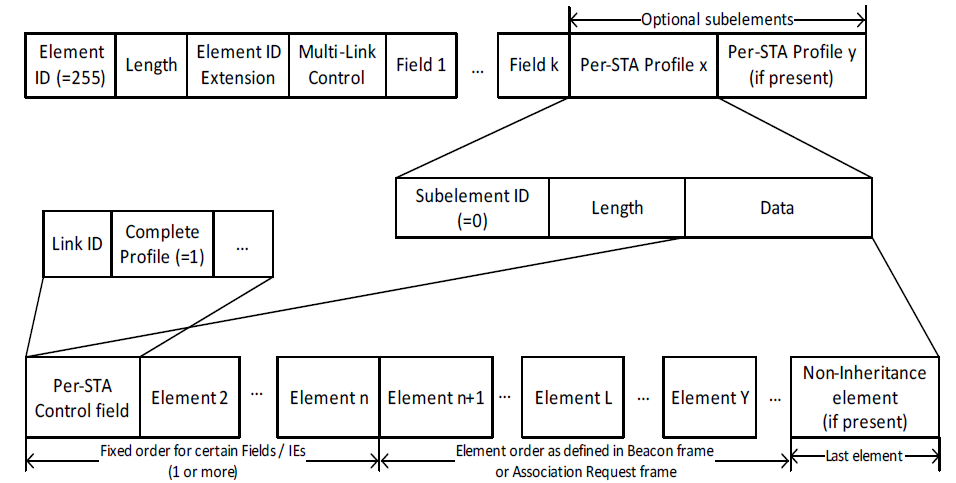 PART C [8 CIDs: 2472 2296 2868 2167 3021 3212 3369 3370]35.3.2.3 Inheritance in a per-STA profileTGbe editor: Please add NOTE after the first paragraph as shown below:[CID 2167]  TGbe editor: Please split the second paragraph as shown along with additional changes shown below:[CID 3021, 3212, 3369, 3370]An element  specific to a reported STA if its value is different from the element advertised by the reporting STAthe reported STA satisfies the condition for that element to be while the reporting STA does not satisfy the corresponding condition.  element carried in frame  not present in a the value to use the of the corresponding element the reporting STA unless the element is listed in the Non-Inheritance element.TGbe editor: Please add the following description text and figure before the last paragraph as shown below:[CID 3021, 3212]Figure 35-xx (Example of inheritance in a complete per-STA profile) illustrates inheritance when a per-STA profile carries complete information. The example shows a Management frame transmitted by a reporting STA that is affiliated with an MLD. The Management frame carries several elements with their corresponding element IDs shown in parenthesis. The frame also carries a Basic variant Multi-Link element which is carrying a complete profile for a reported STA x. The per-STA profile for STA x includes elements with ID B and D since the elements have value different from the corresponding elements carried in the frame. The profile also includes element with ID Y which is specific to STA x. In addition, elements with ID C and ID F are inherited and are not carried in the profile for STA x. The values for these two elements are the same as that carried in the frame. Furthermore, elements with ID A and ID E are not applicable to STA x as their corresponding (Extended) Element IDs are listed in the Non-Inheritance element.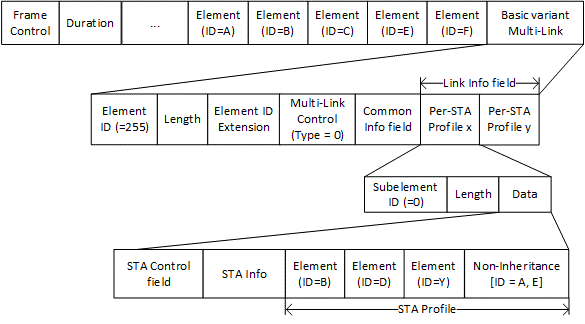 Figure 35-xx: Example of inheritance in a complete per-STA profile[CID 3021]35.3.17 Multi-BSSID[CID 3021, 3212]TGbe editor: Please add the following description text and figure at the end of this subclause as shown below:Figure 35-yy (Example of inheritance in a complete per-STA profile for a Multiple BSSID scenario) illustrates inheritance when a per-STA profile carries complete information in a Basic variant Multi-Link element that is contained in a Nontransmitted BSSID Profile of a Multiple BSSID element. The example shows a Management frame transmitted by a transmitted BSSID. The Management frame carries several elements with their corresponding element IDs shown in parenthesis. The frame also carries a Multiple BSSID element which includes profile for nontransmitted BSSID N. The Nontransmitted BSSID Profile contains a Basic variant Multi-Link element carrying complete profile for AP x. The BSSID N is inheriting elements with ID B, C and E. It does not inherit element with ID A and is listed in the Non-Inheritance element. Since the value of element F for BSSID N is not the same as that advertised by the transmitted BSSID, the element is carried in the profile for BSSID N. An element with ID Y is specific to the BSSID N and is included in its profile. AP x inherits elements with ID D and F directly from the BSSID N and element with ID C indirectly from the transmitted BSSID (via the BSSID N’s inheritance). AP x does not inherit element A (same as nontransmitted BSSID). The elements with ID B and Y are specific to AP x and appear in its profile. Furthermore, AP x does not inherit element E from the transmitted BSSID and is listed in the Non-Inheritance element present in its profile.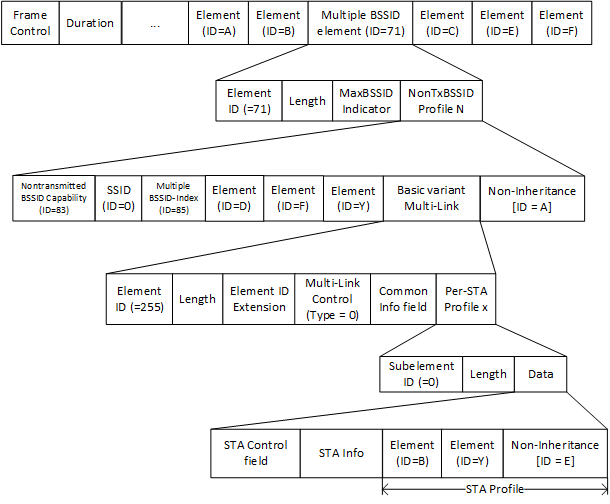 Figure 35-yy: Example of inheritance in a complete per-STA profile for a Multiple BSSID scenario PART D [3 CID: 3016 1005 1896]TGbe editor: Please update the add the following Tables as shown below: 	Table 9-32—Beacon frame body[CID 3016, 1005, 1896]Table 9-39—Probe Response frame body[CID 3016, 1005, 1896]35.3.4.4 Multi-link element usage rules in the context of discovery[CID 3016, 1005, 1896]TGbe editor: Please update the following paragraph in this subclause as shown below: An AP affiliated with an AP MLD include, in a Beacon frame or a Probe Response frame, which is not an ML probe response, only the Common Info field of the Basic variant Multi-Link element as defined in 9.4.2.(Multi-Link element).An AP affiliated with an AP MLD shall include the MLD MAC address of that AP MLD in the Beacon and Probe Response frames it transmits in the Common Info field of the Basic variant Multi-Link element.Resolution for CIDs related to Multi-Link element (CC 34) – Part 2Resolution for CIDs related to Multi-Link element (CC 34) – Part 2Resolution for CIDs related to Multi-Link element (CC 34) – Part 2Resolution for CIDs related to Multi-Link element (CC 34) – Part 2Resolution for CIDs related to Multi-Link element (CC 34) – Part 2Date: March 20, 2021Date: March 20, 2021Date: March 20, 2021Date: March 20, 2021Date: March 20, 2021Author(s):Author(s):Author(s):Author(s):Author(s):NameAffiliationAddressPhoneemailAbhishek PatilQualcomm Inc.appatil@qti.qualcomm.comGaurang NaikQualcomm Inc.gnaik@qti.qualcomm.comGeorge CherianQualcomm Inc.gcherian@qti.qualcomm.comAlfred AsterjadhiQualcomm Inc.aasterja@qti.qualcomm.comDuncan HoQualcomm Inc.dho@qti.qualcomm.comYanjun SunQualcomm Inc.yanjuns@qti.qualcomm.comXiaofei WangInterdigitalTomo AdachiToshibaRyuichiSonyInsunLGENamyeongLGELaurentIntelCIDCommenterPg/LnSectionCommentProposed ChangeResolution2294Michael Montemurro126.0135.3.2This title makes no sense. How is it a container?Rename to "Requirements for multi-link operation"RevisedBased on offline discussion with the commenter, the title of the subclause was changed to “Advertisement of multi-link information”.TGbe editor please implement changes as shown in doc 11-21/0254r2 tagged as 2294 and revise the title in all references to the subclause throughout the draft. 1858Jarkko Kneckt126.3735.3.2.1The lines 37 - 40 seem to discuss on the content of the per-STA profile. These details are not needed in general introduction clause.Please move lines 37 - 40 to clause 35.3.2.2RevisedAgree with the comment. Moved the cited paragraphs to clause 35.3.2.2 at appropriate locationsTGbe editor please implement changes as shown in doc 11-21/0254r2 tagged as 18581859Jarkko Kneckt126.3735.3.2.1Per-STA profile does not have good introduction in the general paragraph.Please add introduction for the Per-STA profile.RevisedAgree with the comment. Moved the 1st paragraph of clause 35.3.2.2 to clause 35.3.2.1 as the last paragraph with the text updated to clarify that clause 35.3.2.2 provides details on advertisement of per-link information. The title of 35.3.2.2 is updated as “Advertisement of complete or partial per-link information”TGbe editor please implement changes as shown in doc 11-21/0254r2 tagged as 1859 including updating the title of clause 35.3.2.2 throughout the draft.1034Abhishek Patil126/4735.3.2.2Remove the TBD. When the element is included in an ML Probe Response frame or (Re)Association Response frame, it carries complete profile. Complete profile includes all the capabilities and operational IEs with inheritance applied. For non-AP MLD, (Re)Association Request frame carries complete profile which includes the reported STA's capabilities. When the element is include in an ML Probe Response frame, it carries partial profile, the content depends on the content of soliciting ML Probe Request frame. For example, non-AP MLD can request specific element via the (Extended) Request element or non-AP MLD may request critical updates information. ML IE when included in the Beacon frame includes only MLD level information.As in commentRevisedThe TBD was addressed. The 3rd paragraph in clause 35.3.2.2 which was added by doc 11-21/242r4 (and incorporated in D04) covers when the profile carries complete information. The subclause 35.3.2.2 was updated to clarify the case of partial information or the case when link information is not carried in the frame:1. Basic variant ML IE when included in Authentication frame or Neighbor Report IE does not include Link Information field.2. Beacon frame doesn’t carry complete profile (to prevent bloating). Beacon may carry partial profile in case of critical updates such as channel switch announcement or quiet element3. Provided detailed conditions when probe response frame carries complete or partial profile. Duplicate text from clause 35.3.4.2 was deleted.4. Approved text from 11-21/242r4 (incorporated in D0.4) already mentions that (Re)Association Request and Response frames carry complete profile in the per-sta profile.TGbe editor please implement changes as shown in doc 11-21/0254r2 tagged as 1034.2149Laurent Cariou0.0035.3.2.2Fix: "exact set of elements/fields that constitute partial information is TBD", to refer to the Request element which specifies the requested partial informationas in commentRevisedThe TBD was addressed. The 3rd paragraph in clause 35.3.2.2 which was added by doc 11-21/242r4 (and incorporated in D04) covers when the profile carries complete information. The subclause 35.3.2.2 was updated to clarify the case of partial information or the case when link information is not carried in the frame:1. Basic variant ML IE when included in Authentication frame or Neighbor Report IE does not include Link Information field.2. Beacon frame doesn’t carry complete profile (to prevent bloating). Beacon may carry partial profile in case of critical updates such as channel switch announcement or quiet element3. Provided detailed conditions when probe response frame carries complete or partial profile. Duplicate text from clause 35.3.4.2 was deleted.4. Approved text from 11-21/242r4 (incorporated in D0.4) already mentions that (Re)Association Request and Response frames carry complete profile in the per-sta profile.TGbe editor please implement changes as shown in doc 11-21/0254r2 tagged as 2149.1861Jarkko Kneckt126/4735.3.2.1Please list the elements that are mandatory to be present in a partial per-STA profile.Please list the elements that are mandatory to include to the partial per-STA profile.RevisedThe TBD was addressed. The 3rd paragraph in clause 35.3.2.2 which was added by doc 11-21/242r4 (and incorporated in D04) covers when the profile carries complete information. The subclause 35.3.2.2 was updated to clarify the case of partial information or the case when link information is not carried in the frame:1. Basic variant ML IE when included in Authentication frame or Neighbor Report IE does not include Link Information field.2. Beacon frame doesn’t carry complete profile (to prevent bloating). Beacon may carry partial profile in case of critical updates such as channel switch announcement or quiet element3. Provided detailed conditions when probe response frame carries complete or partial profile. Duplicate text from clause 35.3.4.2 was deleted.4. Approved text from 11-21/242r4 (incorporated in D0.4) already mentions that (Re)Association Request and Response frames carry complete profile in the per-sta profile.TGbe editor please implement changes as shown in doc 11-21/0254r2 tagged as 1861.2831Srinivas Kandala0.00STA profile elements need to be expanded substantiallyAs in the CommentRevisedThe comment is not clear about the clause where the changes are expected. There are several contributions in the queue that are adding text to clause 9 to describe new sub-fields that are being added to the STA Control and STA Info fields. The contents of the STA Profile field depend based on whether the profile is complete or partial. Text in clause 35.3.2.2 was updated to provide rules for when the profile is complete or partial. The contents for complete profile are describe in the rest of this document as resolution to other comments.TGbe editor please implement changes as shown in doc 11-21/0254r2 tagged as 2831.1833Jarkko Kneckt75/359.4.2.295b.2The partial Per-STA Profile is not well defined. Does partial profile contain some mandatory fields that are always present in the non-copmplete profile?Please clarify the fields that are always present and list the fields that may be optionally present in the non-complete profile.RevisedAgree with the commenter. A paragraph was added to clause 35.3.2.1 to clarify that the Multi-Link Control field is always carried in the element and signals the presence of other fields in the Common Info field of the element. A paragraph was added to clause 35.3.2.2 to clarify that the Per-STA Control field is always present and signals the presence of other field in the Per-STA Profile subelement.TGbe editor please implement changes as shown in doc 11-21/0254r2 tagged as 1833.1863Jarkko Kneckt127.1535.3.2.3The basic variant multi-link element may be added to the authenticate req/resp frames, but there is no description of the content of the multi-link element in this case.Please clarify how basic variant of the multi-link element is used in the authentication req/resp frames. Alternatively, please create new ML element for authentication req/resp frames.RevisedAgree with the commenter. Clause 35.3.2.2 was updated to clarify that per-STA profile is not carried in Basic variant ML IE that is included in an Authentication frame. Further, Table 9-40 was updated to indicate that Basic variant ML IE is present (not optionally present) in Authentication frame transmitted by a AP/STA affiliated with an MLD. This is consistent with the text in clause 35.3.5.4TGbe editor please implement changes as shown in doc 11-21/0254r2 tagged as 1863.OrderInformationNotes<ANA>Multi-LinkThe Basic variant Multi-Link element is present if the STA is affiliated with an MLD and the frame exchange is with a peer STA that is affiliated with an MLD. Otherwise it is not present.CIDCommenterPg/LnSectionCommentProposed ChangeResolution1860Jarkko Kneckt126/4735.3.2.1The order of the information is not logical. The fields that are included in complete profile should be listed in clause that discusses on complete per-STA profile.Please list the elements that are part of the complete per-STA profile in complete per-sta profile clause.RevisedAgree with the commenter. The list of elements and fields that are part of the complete per-STA profile and Figure 35-1 are moved to 35.3.2.2.TGbe editor please implement changes as shown in doc 11-21/0254r2 tagged as 1860.2586Rojan Chitrakar127/2535.3.2.3"...each Per-STA Profile subelement in a Basic variant Multi-Link element that is a complete profile shall contain a list of elements as follows:"the bullets do not only talk about elements, it also talks about fields.rephrase as:"...each Per-STA Profile subelement in a Basic variant Multi-Link element that is a complete profile shall contain a list of fields and elements as follows:"RevisedAgree with the comment. The cited sentence was updated to include fields.TGbe editor please implement changes as shown in doc 11-21/0254r2 tagged as 2586.2183Li-Hsiang Sun9.4.2.168.58DTIM count/period is currently in TIM or Multiple BSSID-index elements, but these elements (and their DTIM related fields) are unlikely to be included in the per-STA profile in some casesdefine a new element for DTIM information of reported APsRevisedAgree with the comment. DTIM Info field and Beacon Interval fields were added to per-STA profile with corresponding presence indicator bits in the control field.TGbe editor please implement changes as shown in doc 11-21/0254r2 tagged as 2964.1799Insun Jang75.599.4.2.295b.2Based on current SFD, in order for a non-AP MLD to set its listen Interval, it shall obatin beacon intervals (BIs) of other APs of AP MLD with which it intends to setup. The non-AP MLD can obtain them based on currently defined procedure, e.g., ML Probe Request or scanning for all links. However, to reduce such overhead on the side of non-AP MLD, an AP MLD also needs to indicate BIs of affilaited APs in ML IE (Please see Doc. 20/1738 (with the latest version))Based on the comment, each Per-STA Profile subelement in Basic-varaint ML IE needs to include beacon interval (BI) corresponding to the AP. Moreover, to avoid mandoatry inclusion on the AP MLD side, it includes BI present field in Per-STA Control field. Please add those proposed parts in Basic-varint ML IE formatRevisedAgree with the comment. Beacon Interval fields is added to per-STA profile subelement with corresponding presence indicator subfield in the STA control field.TGbe editor please implement changes as shown in doc 11-21/0254r2 tagged as 1799.1035Abhishek Patil127.2935.3.2.3Fix the TBDs. One of the first field or element must be the Capabilities Information field for the reported STA. Also need to provide the BI, DTIM interval etc for each link.As in commentRevisedAgree with the comment.The cited paragraph (now moved to clause 35.3.2.2) was updated to address the TBDs.1. Each per-STA profile consists of an unknown set of fields whose presence is signaled via the subfields in the Control field and a variable number of fields and elements based on the frame that carries the ML IE and inheritance. The format of the Per-STA Profile sublement is updated to have 3 parts – STA Control, STA Info and STA Profile. This will make it easy to describe the contents of each portion of the subelement. Clause 9 was updated accordingly.2. The text in the cited paragraph was extensively updated to provide details on the presence and order in which the elements and field appear when per-STA profile carries complete information.3. Added a list of elements that are not carried in the per-STA profile. Since BSS Max Idle Period element is common to all the APs, the NOTE in 35.3.2.2 related to BSS Max Idle Period is removed. The IE is listed as one of the elements that will not be carried in the per-STA profile4. Included rules on inheritance.Figure 35-1 was revised to demonstrate the contents of the Per-STA Profile subelement when the Basic variant Multi-Link element is carried by a STA affiliated with a non-AP MLD in an Association Request frame. TGbe editor please implement changes as shown in doc 11-21/0254r2 tagged as 1035.TGbe editor please replace all occurrences of Per-STA Control field (of Per-STA Profile subfield) to STA Control field.2451Patrice Nezou127/3035.3.2.3The wording "fixing order" does not define any order. Please clarify.Define an order to the list of element contained in a Basic variant Multi-Link elementRevisedAgree with the comment.The cited paragraph (now moved to clause 35.3.2.2) was updated to address the TBDs.1. Each per-STA profile consists of an unknown set of fields whose presence is signaled via the subfields in the Control field and a variable number of fields and elements based on the frame that carries the ML IE and inheritance. The format of the Per-STA Profile sublement is updated to have 3 parts – STA Control, STA Info and STA Profile. This will make it easy to describe the contents of each portion of the subelement. Clause 9 was updated accordingly.2. The text in the cited paragraph was extensively updated to provide details on the presence and order in which the elements and field appear when per-STA profile carries complete information.3. Added a list of elements that are not carried in the per-STA profile. Since BSS Max Idle Period element is common to all the APs, the NOTE in 35.3.2.2 related to BSS Max Idle Period is removed. The IE is listed as one of the elements that will not be carried in the per-STA profile4. Included rules on inheritance.TGbe editor please implement changes as shown in doc 11-21/0254r2 tagged as 2451.TGbe editor please replace all occurrences of Per-STA Control field (of Per-STA Profile subfield) to STA Control field.1050Abhishek Patil130.5935.3.5.1When and how does the AP MLD know the MAC address of the STAs of the non-AP MLD operating on other link?(Re)Association Request frame carries the MAC address of the STA(s) operating on other links in the per-STA profile of the ML IE.RevisedAgree with the comment. A subfield called ‘STA MAC Address’ is added to the STA Info field of the Per-STA Profile subelement to carry the MAC address of the STA transmitting the frame. A corresponding presence bit is added the STA Control field of the Per-STA Profile subelementTGbe editor please implement changes as shown in doc 11-21/0254r2 tagged as 1050.1778Insun Jang127.3135.3.2.3An element of the list of elements in fixed order should be MAC address (sub)element because it can enable frame exchanges between an AP and a non-AP STA on link(s) where Association frames are not exchanged during multi-link setup and it is not included in body of Beacon or Probe Response frames (Please see Doc. 21/134r0)As in the comment, an element of the list of elements in fixed order should be MAC address (sub)element. MAC address element can be the existing MAC address subelement or a newly defined element (could be field)RevisedAgree with the comment. A subfield called ‘STA MAC Address’ is added to the STA Info field of the Per-STA Profile subelement to carry the MAC address of the STA transmitting the frame. A corresponding presence bit is added the STA Control field of the Per-STA Profile subelementTGbe editor please implement changes as shown in doc 11-21/0254r2 tagged as 1778.2165Laurent Cariou0.009.4.2.295b.2For multi-link setup, the STA shall include all capabilities for all links in the ML element in the association request frame. The Per STA profile shall therefore have a field or element to be able to include the link MAC address of a STA of the same non-AP MLD as the STA sending the frameas in commentRevisedAgree with the comment. A subfield called ‘STA MAC Address’ is added to the STA Info field of the Per-STA Profile subelement to carry the MAC address of the STA transmitting the frame. A corresponding presence bit is added the STA Control field of the Per-STA Profile subelementTGbe editor please implement changes as shown in doc 11-21/0254r2 tagged as 2165.2489Po-Kai Huang75.449.4.2.295b.2Each Per-STA Profile subelement shall have MAC address of the STA. Otherwise, link can not be identified after multi-link setup.Add MAC address of the STA to each Per-STA Profile subelement.RevisedAgree with the comment. A subfield called ‘STA MAC Address’ is added to the STA Info field of the Per-STA Profile subelement to carry the MAC address of the STA transmitting the frame. A corresponding presence bit is added the STA Control field of the Per-STA Profile subelementTGbe editor please implement changes as shown in doc 11-21/0254r2 tagged as 2489.1036Abhishek Patil127/3336.3.2.3The order and list of elements should depend on the type of frame carrying the element - e.g., if the element is carried in a Beacon frame, then follow 9-32, for ML Probe Response follow 9-32 and so on for (Re)assoc resp. Also update the text in figure 35-1As in commentRevisedAgree with the comment. The text was updated to identify the Tables in clause 9.3.3 for the order in which the fields and element will be carried for each frame that carries the Basic variant ML IE.TGbe editor please implement changes as shown in doc 11-21/0254r2 tagged as 1036.1864Jarkko Kneckt128/0635.3.2.3Per-STA profile is not optional in the association request/response frame.Please change to optional/conditional subelements in figure 35-1.RevisedAgree with the commenter. Text in clause 35.3.5.4 already specifies that (Re)Assoc Req/Resp frames carry complete profile. In addition, text in clause 35.3.2.2 was updated in doc 11-21/242r4 (and appears in D0.4) to suggest that these frames carry complete profile. The bulleted text was updated to indicate that order of the fields and elements in the per-STA profile is same as that for each of the frames. In addition, figure 35-1 was updated to show Association Request frame as an example carrying complete profile.TGbe editor please implement changes as shown in doc 11-21/0254r2 tagged as 1864.1919Jeongki Kim127/3535.3.2.3Regarding the non-AP STA case, don't we need to consider the Probe Reqeust frame as well as Association Request frame? If yes, add the text related to Probe Request frame.Add the text of Probe Request frameRejectedProbe Request frame doesn’t carry Basic variant ML IE as specified in clause 35.3.4.43315Yunbo Li127.4035.3.2.3The descriptions of Non-Inheritance element are conflict. Non-Inheritance element is optioinal to included, but it is in the list of elements that shall be contained.clarify that Non-Inheritance element shall be contained only when it is necessary.RejectedThe cited bullet, text in 2nd paragraph of clause 35.3.2.3, and the text in figure 35-1 all indicate that the Non-Inheritance element is optionally carried as a subelement.1184Arik Klein128.0735.3.2.3Figure 35-1 does not include "elements specific to the reported STA or with content that is not inherited from the reporting STA" that should precede the Last element (Non-Inheritance element) - not aligned with the requirements of the Basic variant Multi-Link element that is a complete profile as defined in P127L25Correct Figure 35 to align with the the requirements of the Basic variant Multi-Link element that is a complete profile as defined in P127L25RevisedAgree with the commenter. The bullets in preceding paragraph were updated to clarify that the fields and elements included in the STA profile are subject to inheritance as defined in clause 35.3.2.3. In addition the figure was updated to provide this clarification.TGbe editor please implement changes as shown in doc 11-21/0254r2 tagged as 1184.1185Arik Klein128.0735.3.2.3Figure 35-1 includes several fields (designated as: Field1..Field K) following the Multi-link control field and followed by the Optional Subelements part. This is not aligned with the Basic Variant format, as described in section 9.4.295b where the Multi-link Control field is followed by Common Info field of the Basic variant Multi-Link element (see Figure 9-788eh)Please correct the example in Figure 35-1 so it will be aligned with the Basic Variant format as described in section 9.4.295bRevisedAgree with the commenter. The figure was simplified to provide a specific example – i.e., that of Association Request frame. In addition, a descriptive text was added after the figure for describing the contents of the element.TGbe editor please implement changes as shown in doc 11-21/0254r2 tagged as 1185.2866Stephen McCann128.2035.3.2.3What do Element L and Element Y refer to within Figure 35-1Some text needs to be written to explain what these Elements are referring to.RevisedAgree with the commenter. The figure was simplified to provide a specific example – i.e., that of Association Request frame. In addition, a descriptive text was added after the figure for describing the contents of the element.TGbe editor please implement changes as shown in doc 11-21/0254r2 tagged as 2866.3335Yusuke Tanaka128.2635.3.2.3Please clarify what k, x, y, L and Y mean in figure 35-1.As commented.RevisedAgree with the commenter. The figure was simplified to provide a specific example – i.e., that of Association Request frame. In addition, a descriptive text was added after the figure for describing the contents of the element.TGbe editor please implement changes as shown in doc 11-21/0254r2 tagged as 3335.2309Ming Gan128.0635.3.2.3In Fig 35-1, some fields except for Per STA Control field in Per-STA Profile are missingAs in commentRevisedAgree with the commenter. The figure was simplified to provide a specific example – i.e., that of Association Request frame. In addition, a descriptive text was added after the figure for describing the contents of the element.TGbe editor please implement changes as shown in doc 11-21/0254r2 tagged as 2309.2964Tomoko Adachi0.009.4.2.295b.2Information of additional requested links needs to be provided when used in (Re)Association Request frames.As in comment.RevisedAgree with the commenter. Approved text from 11-21/242r4 (incorporated in D0.4) already mentions that (Re)Association Request and Response frames carry complete profile in the per-sta profile. In addition, text in clause 35.3.2.2 and an example figure were added to clarify this aspect.TGbe editor please implement changes as shown in doc 11-21/0254r2 tagged as 2964.B0    B3B0    B3B0    B3B4TBDLink IDLink IDLink IDComplete ProfileReservedBits:411TBDSTA MAC AddressOctet:6DTIM PeriodDTIM PeriodDTIM PeriodDTIM CountOctet:11CIDCommenterPg/LnSectionCommentProposed ChangeResolution2472Payam Torab Jahromi127/0835.3.2.3STAs of an MLD  may not have similar capabilities, so suggest to change the justification for inheritance. Inheritance is a tool that opportunistically reduces the frame size. Also "would inherit" -> inherits.Change the first paragraph to "It is possible for STAs of an MLD to have similar capabilities and operational parameters on different links. As a result some elements carried in the per-STA profile for a reported STA can be identical to same elements for the reporting STA. To reduce the frame size, when a per-STA profile carries complete information for a reported STA, it inherits the elements from the reporting STA."RevisedTGbe editor, please apply the change as suggested by the comment while adding a comma “,” after the “As a result” in the second sentence. NOTE, this change is not shown in document 11-21/0254r2.2296Michael Montemurro127/1035.3.2.3This information is neither useful or relevant to any requirements in the specification.At cited location, delete "In order to reduce frame bloating,"RevisedAgree with the commenter. The cited part of the sentence was removed as a resolution to CID 2472.TGbe editor, no changes are needed to address this comment.2868Stephen McCann127/1235.3.2.3The term "complete information" needs to be defined in this clause, or a forward reference needs to be added.Move the paragraph at P130L13, to the cited clause.RevisedThe description of complete information was added to clause 35.3.2.2 by 11-21/242r4 (and appears in D0.4). Please see D0.4 pg 191 ln 38TGbe editor: no further action is required as a resolution to this CID.2167Laurent Cariou0.0035.3.2.3Clarify that the inheritence only applies when the complete information is providedas in commentRevisedAgree with the commenter. A note was added to clarify.TGbe editor please implement changes as shown in doc 11-21/0254r2 tagged as 2167.3021Xiaofei Wang127/1935.5.2.3It is unclear to which frame "the frame" refers. Please rewrite and clarifyas in commentRevisedThe statement was clarified to state that the frame refers to the one that is carrying the Basic variant Multi-Link element. A figure was added to clause 35.3.2.3 along with description to explain inheritance when the profile carries complete information.
A figure was also added to clause 35.3.17 along with description to explain inheritance in a multiple BSSID scenario.TGbe editor please implement changes as shown in doc 11-21/0254r2 tagged as 3021.3212Young Hoon Kwon127.1835.3.2.3In case the reported STA is affiliated with  the same MLD as an MLD that an AP of a nontransmitted BSSID is affiliated with, it is not clear if the reporting STA implies the AP of the nontransmitted BSSID or the reporting STA implies another AP corresponding to the transmitted BSSID. Further clarification is needed.As shown in the comment.RevisedAgree with the comment. For the scenario described in the comment, the reporting STA is the AP corresponding to the transmitting BSSID. In addition, an example figure and description text was added to clause 35.3.17 to explain the inheritance in a multiple BSSID set.TGbe editor please implement changes as shown in doc 11-21/0254r2 tagged as 3212.3369Zhiqiang Han127.1735.3.2.3No any condition is specified in the Table 9-32,please clarify itPlease clarify it.RevisedThe identified statement was clarified to state that the condition for the existence of a certain element in a Management frame is given by the table corresponding to that frame in Clause 9.3.3.Tgbe editor please implement changes as shown in doc 11-21/0254r2 tagged as 3369.3370Zhiqiang Han127.1935.3.2.3which condition? where is the corresponding condition?Please clarify it.RevisedThe identified statement was clarified to state that the condition for the existence of a certain element in a Management frame is given by the table corresponding to that frame in Clause 9.3.3.Tgbe editor please implement changes as shown in doc 11-21/0254r2 tagged as 3370.CIDCommenterPg/LnSectionCommentProposed ChangeResolution3016Xiaofei Wang73.559.4.2.295b.1A MLD MAC Address should always be part of the ML element, given that the MLD should have an identifier for MLD descriptions.will submit a contribution for resolutionRevisedAgree in principle with the comment. This topic was discussed with several members and the conclusion was that the MLD MAC address is required in Beacon and Probe Response frames for any security method supported by IEEE 802.11. But most importantly, SAE, FILS and FT. Text has been revised that an AP MLD shall always include MLD MAC address in the Basic variant ML element in Beacon and Probe Response.Tgbe editor please implement changes as shown in doc 11-21/0254r2 tagged as 3016.1005Abhishek Patil57.509.3.3.2Fix the TBD - the Basic variant of ML IE is optionally present in the beacon (for example when the AP support SAE authentication)As in commentRevisedDuring discovery, an AP affiliated with an AP MLD needs to identify that it supports multi-link operation and that it is affiliated with an AP MLD. Therefore, the AP’s Beacon frame or a Probe Response frame (that is not a ML probe response) needs to carry Basic variant Multi-Link element carrying the MAC Address of the AP MLD. At the same time, such frames should not be bloated and must limit the amount of information they carry. Therefore, these frames must only carry the Common Info field unless certain conditions, that require the per-STA profile to be present are satisfied.
Resolves two TBDsTgbe editor please implement changes as shown in doc 11-21/0254r2 tagged as 1005.1896Jeongki Kim57.529.3.3.2The Basic variant Multi-Link element will be present in the Beacon frame if the AP is affiliated with an AP MLD. So remve the TBD in the related text. If there is the case that does not include ML element, change TBD to optionally.Either Remove the TBD or change TBD to optionallyRevisedDuring discovery, an AP affiliated with an AP MLD needs to identify that it supports multi-link operation and that it is affiliated with an AP MLD. Therefore, the AP’s Beacon frame or a Probe Response frame (that is not a ML probe response) needs to carry Basic variant Multi-Link element carrying the MAC Address of the AP MLD. At the same time, such frames should not be bloated and must limit the amount of information they carry. Therefore, these frames must only carry the Common Info field unless certain conditions, that require the per-STA profile to be present are satisfied.Resolves two TBDsTgbe editor please implement changes as shown in doc 11-21/0254r2 tagged as 1896.OrderInformationNotes<ANA>Multi-LinkThe Basic variant Multi-Link element is present if the AP is affiliated with an AP MLD. Otherwise it is not present.OrderInformationNotes<ANA>Multi-LinkThe Basic variant Multi-Link element is present if the AP is affiliated with an AP MLD. Otherwise it is not present.